Дел. број: VI-83/161-2-20               Датум: 22.01.2021. год.О Б А В Е Ш Т Е Њ Е  О   Д О Д Е Л И   У Г О В О Р АНа основу члана 27. став 1. тачка 1. ЗЈН, Наручилац је спровео поступак за набавку - Услуга геодетског снимања и израде елабората геодетских радова за потребе уписа водног објекта „Стара Тиса-Бачкоградиштански рит“ у катастар непокретности број VI-83/161-20.               Наручилац додељује уговор економски најповољнијој понуди на основу критеријума цене, понуђачу – Mилан  Илић  ПР  Геодетски  биро  „Геоми“  Нови Сад,  Радивоја  Милина  Каирца број 10.Комисија за набавку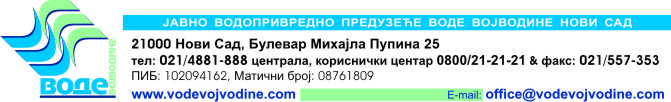 